2021年全国职业院校技能大赛高职组省级选拔赛花艺赛项插 花 花 器 与 辅 材 插花花器盘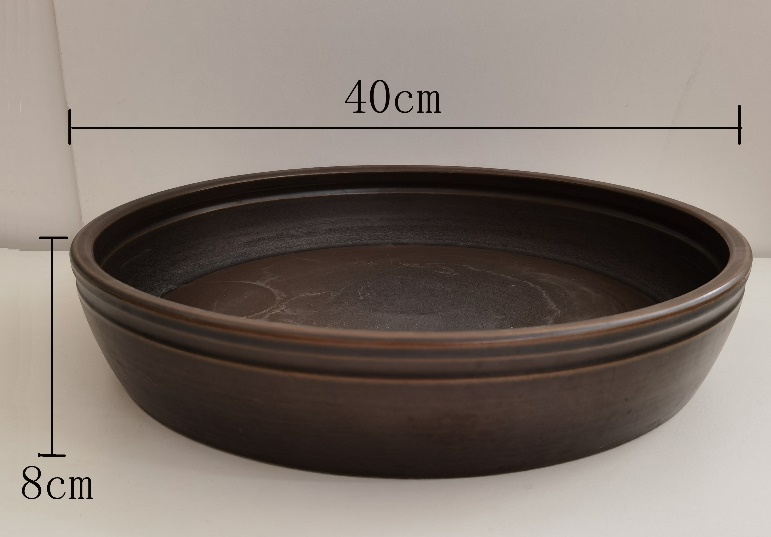 瓶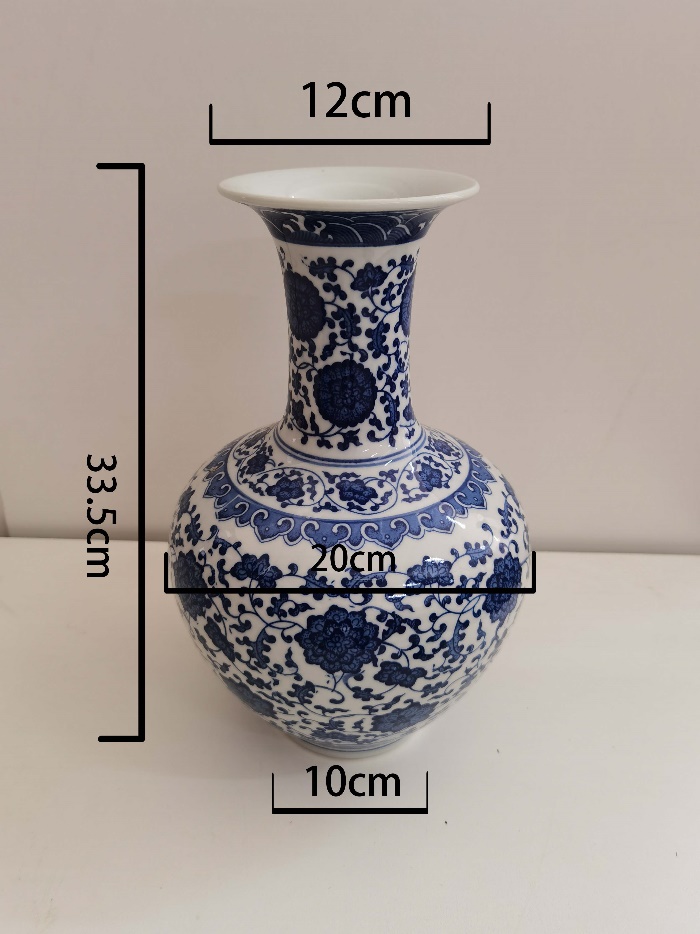 筒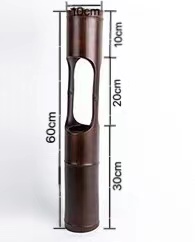 玻璃瓶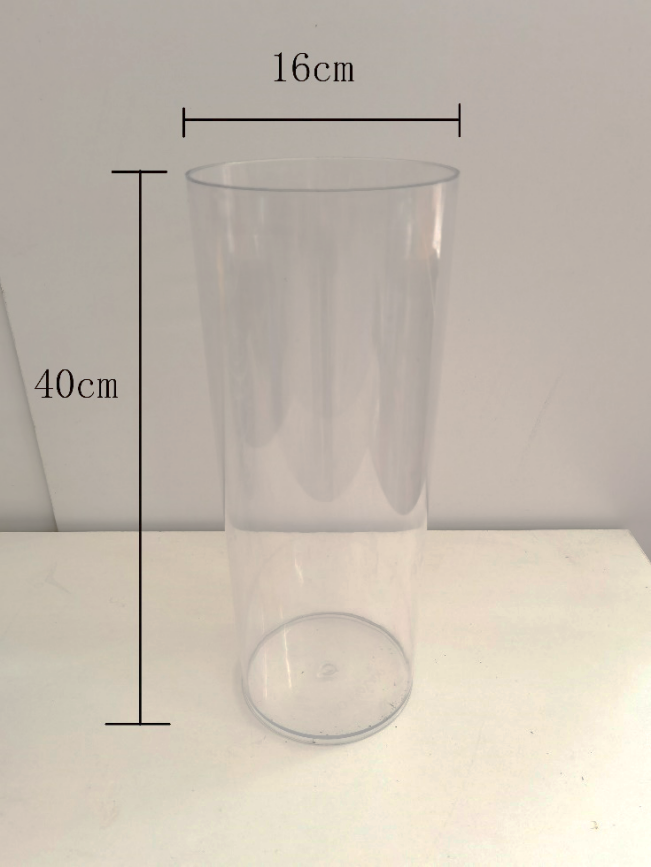 剑山（8cm 1个 、9.5cm 1个）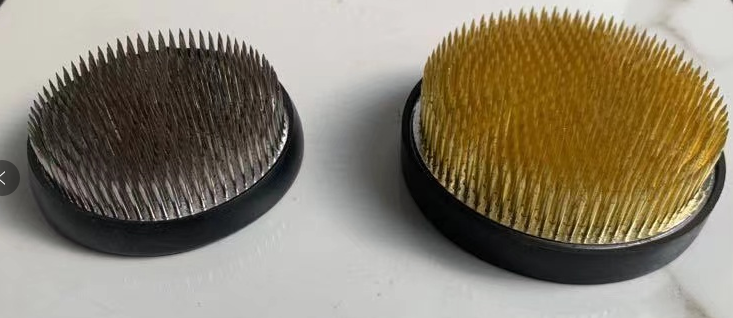 辅材1、15mm*100mm玻璃试管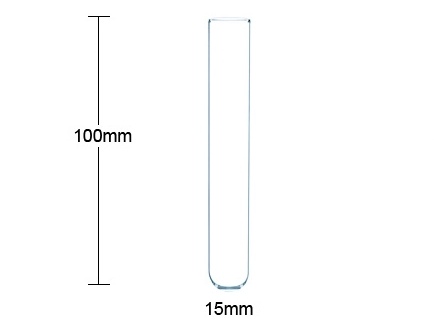 2、20mm*150mm玻璃试管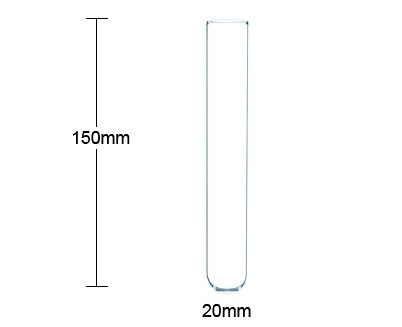 3、25mm*150mm玻璃试管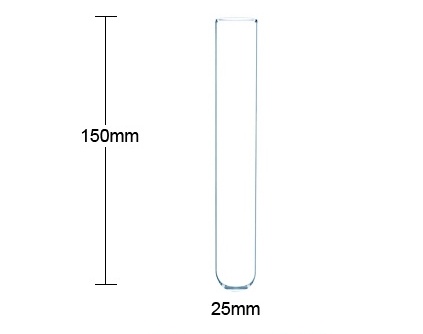 4、花泥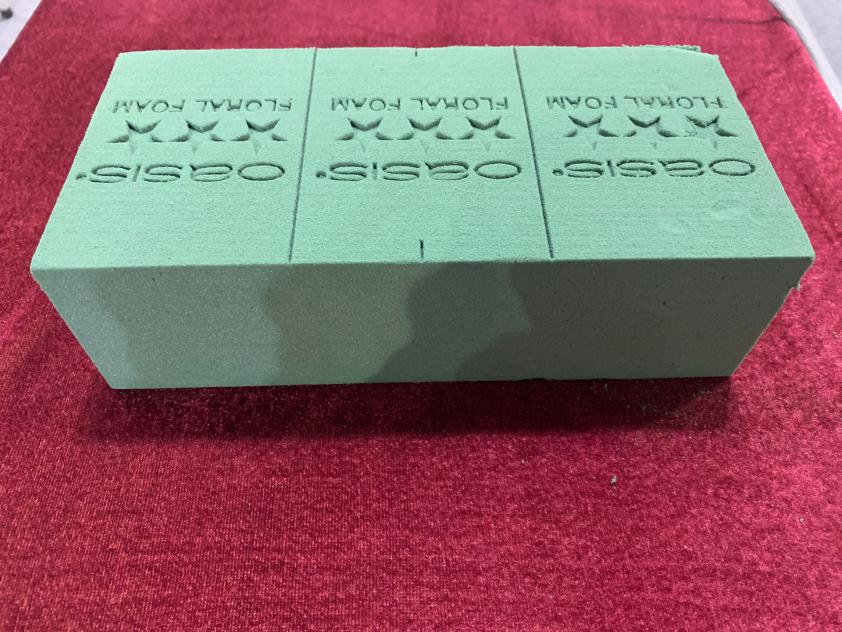 5、铝丝1mm银色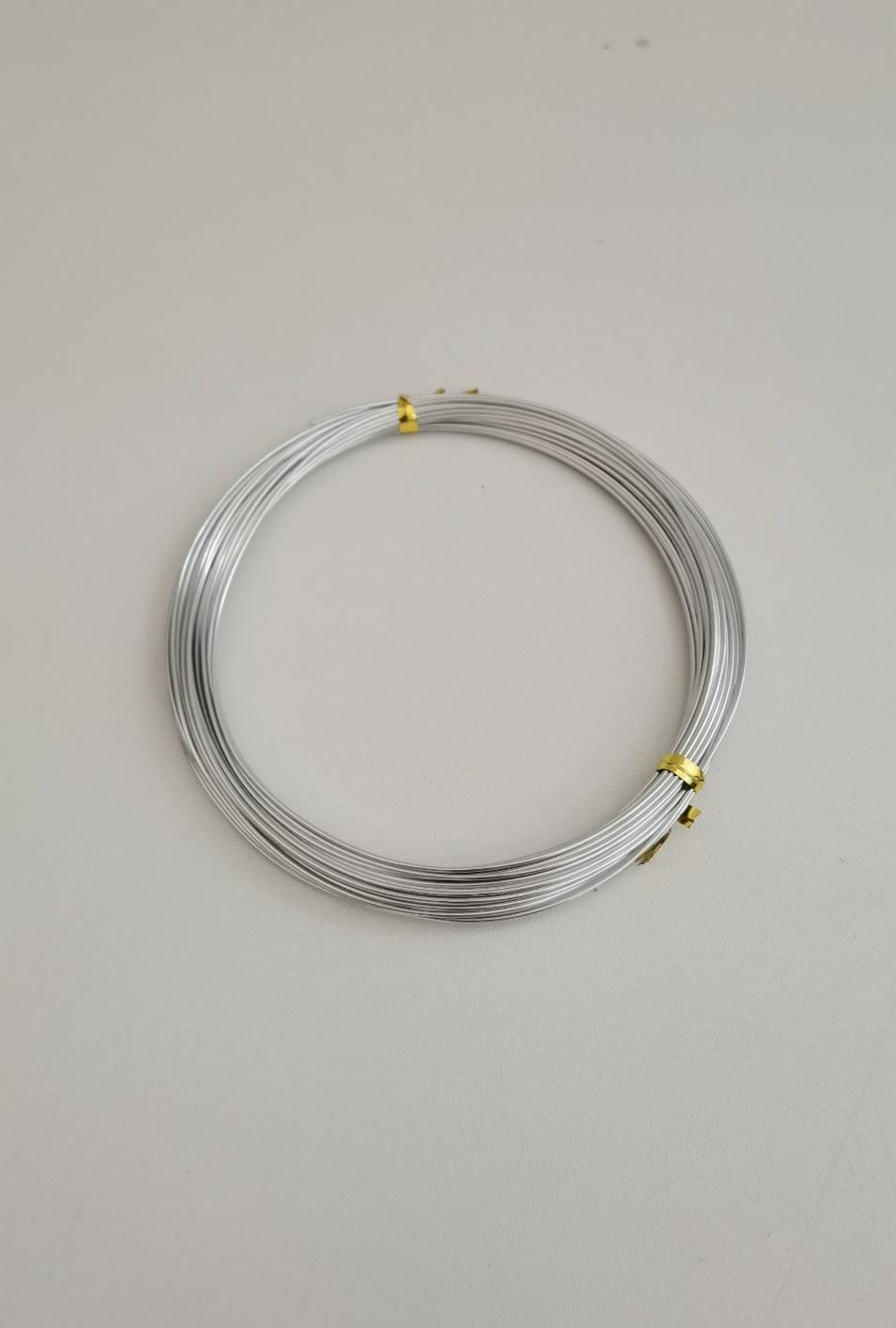 6、铝丝2mm金色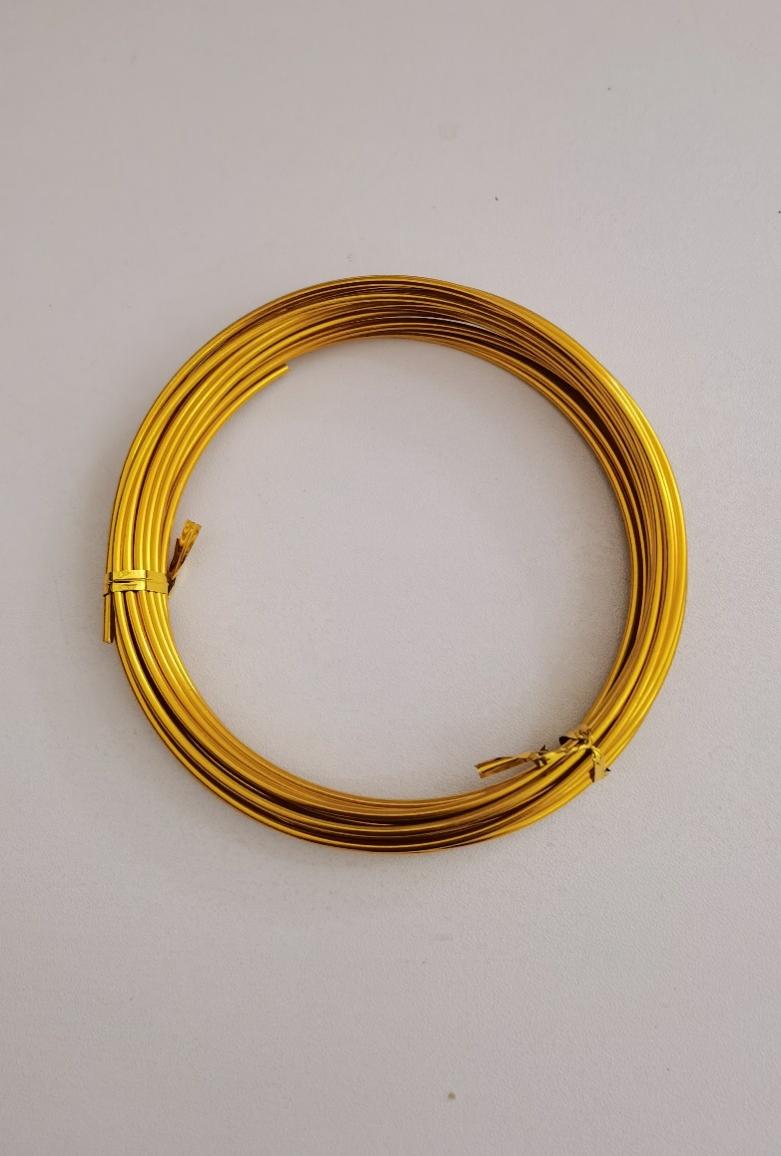 7、铝丝1.5mm金色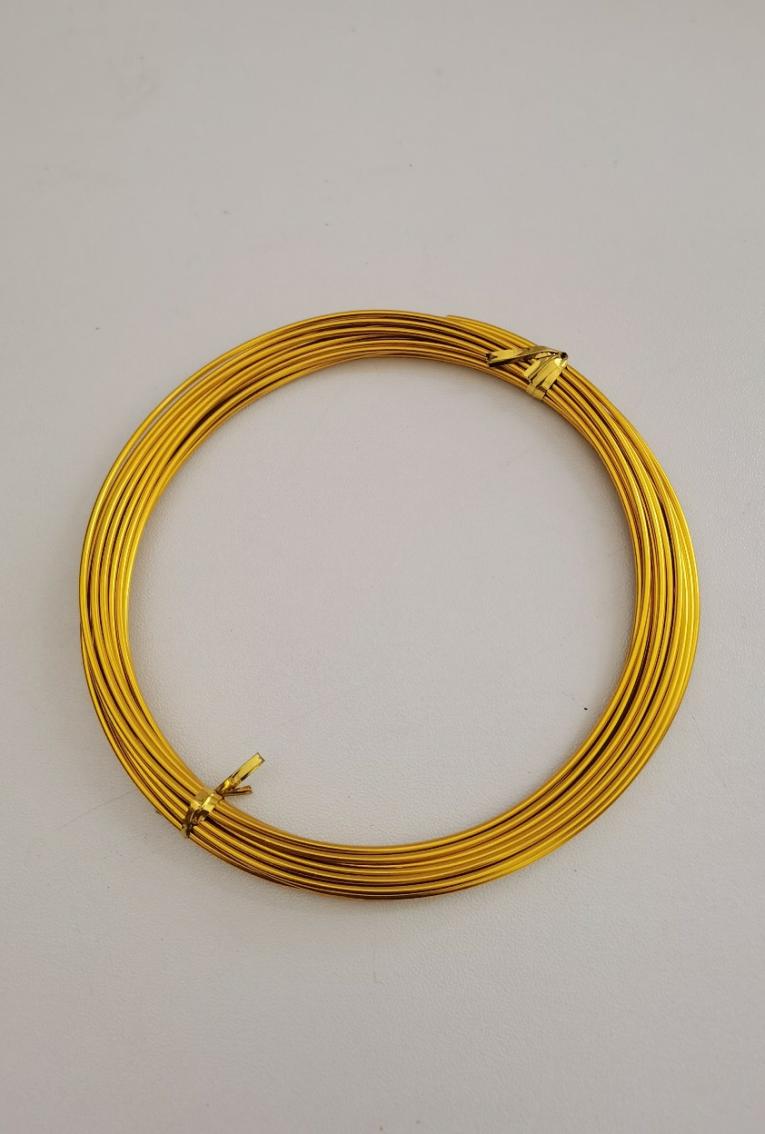 8、铝丝1.5mm银色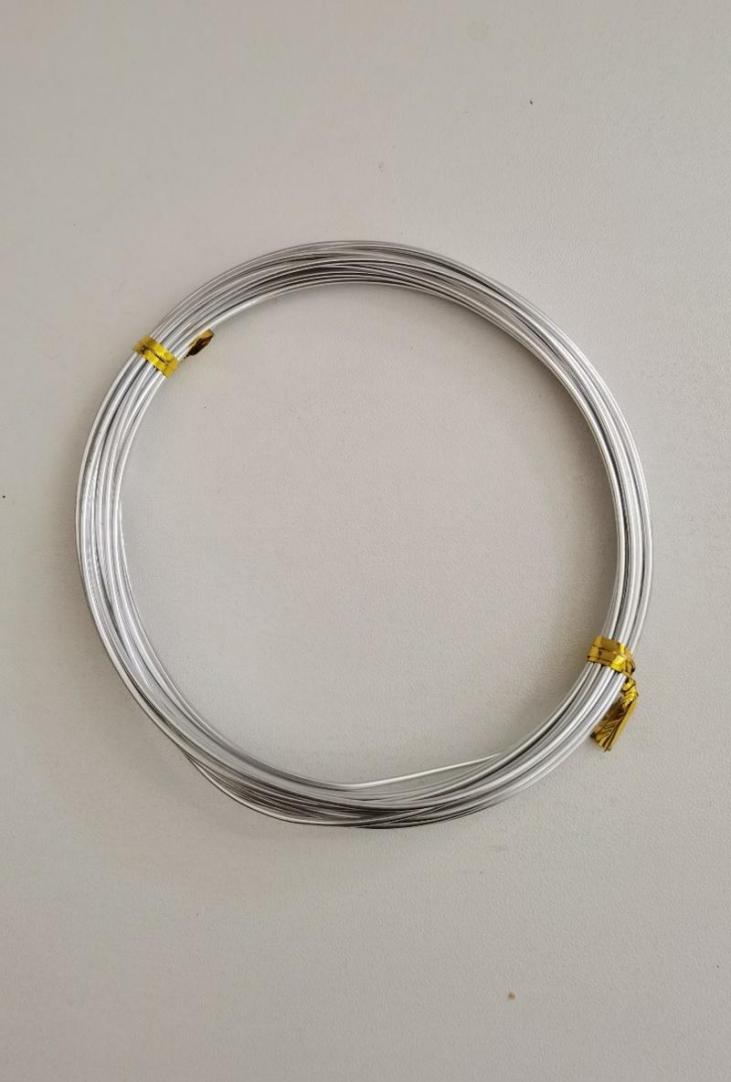 9、铁丝（16＃裸色，20＃、22＃、26＃绿铁丝）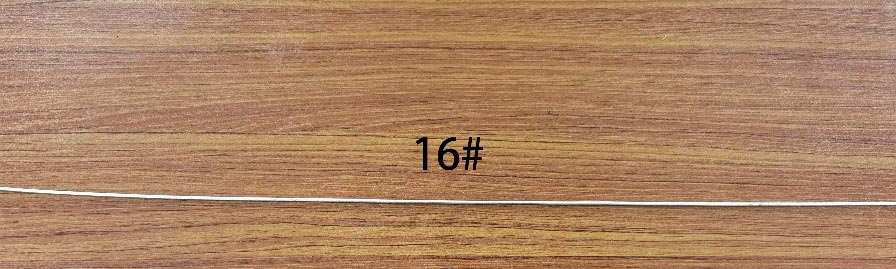 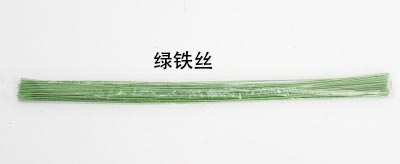 10、铜丝（金色，银色）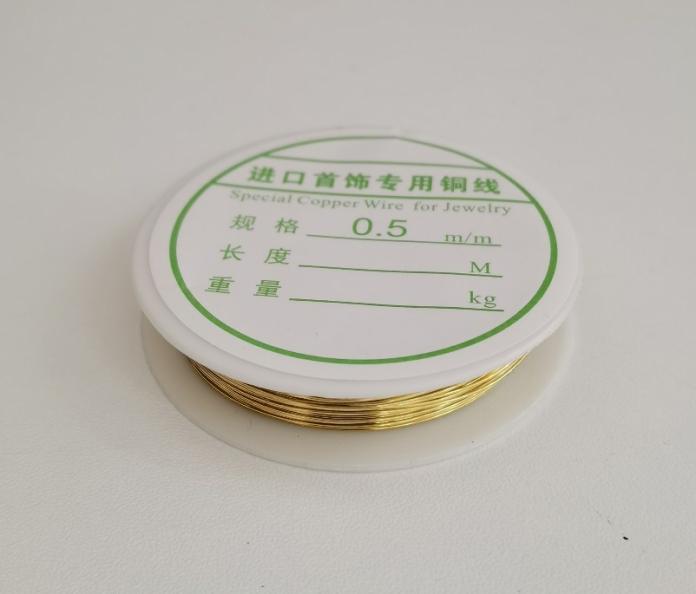 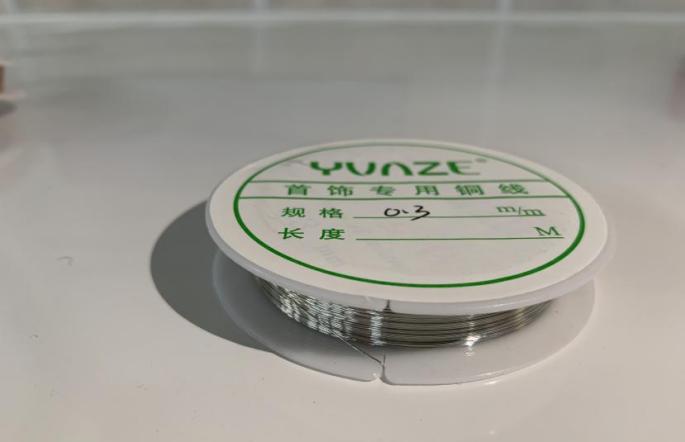 11、鲜花胶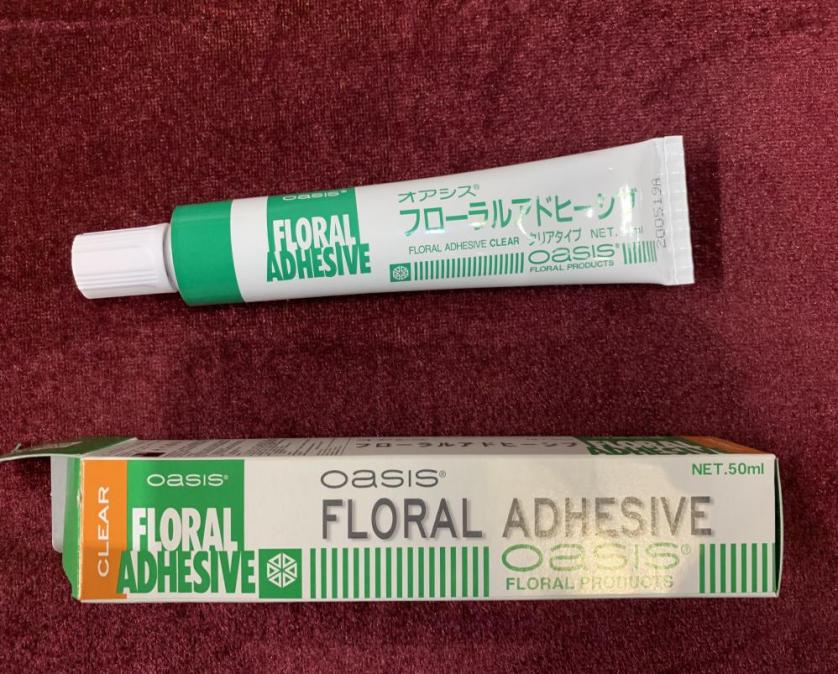 12、装饰带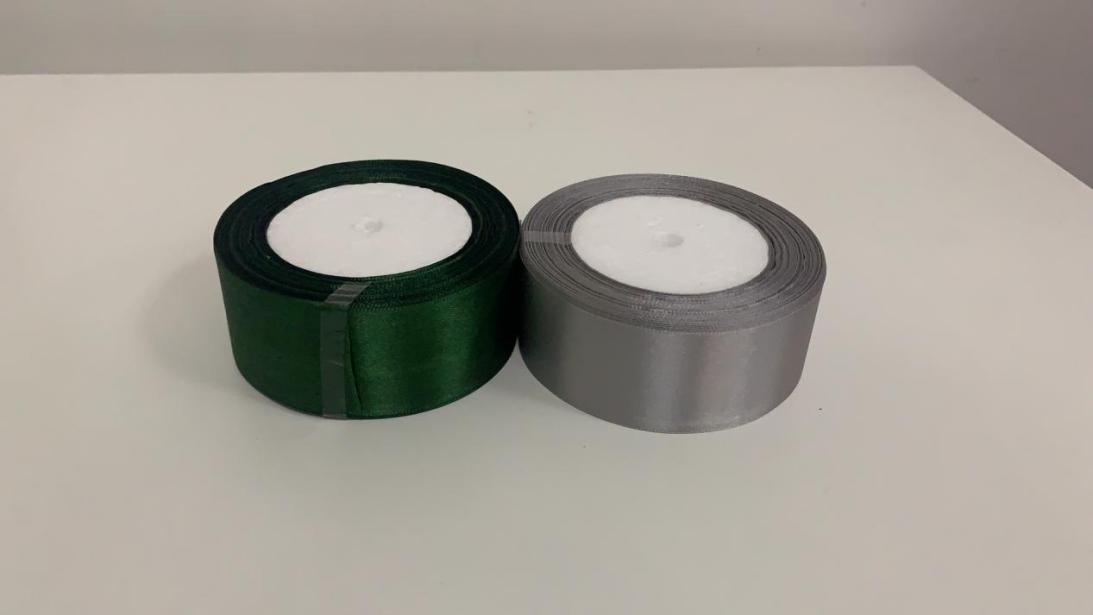 13、胶带（绿色、褐色）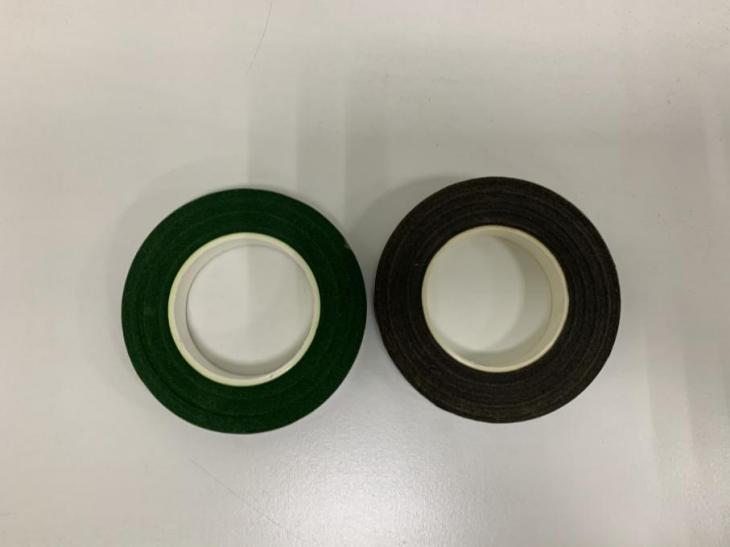 14、环保铁丝（1卷）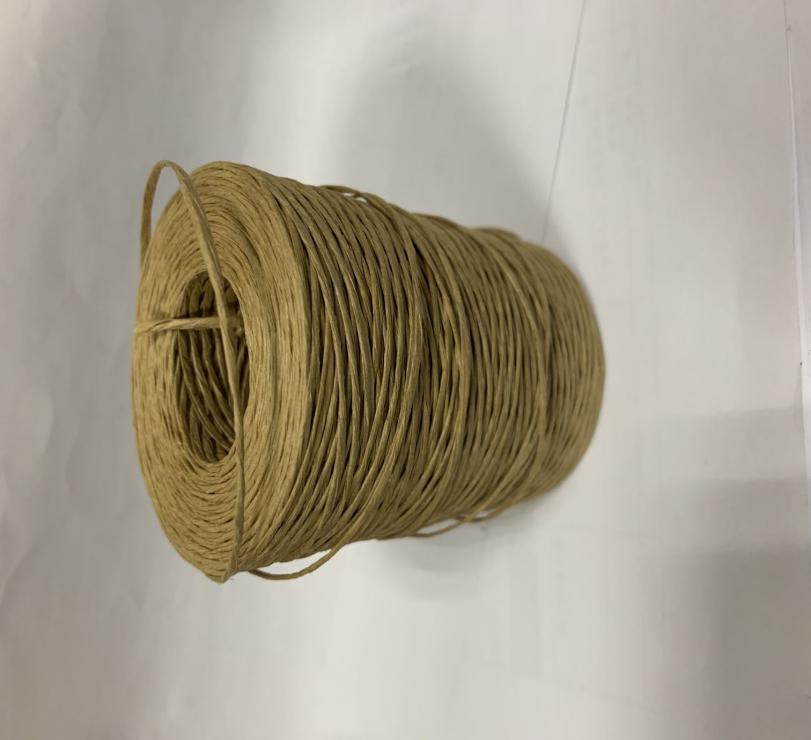 15、麻绳（1卷）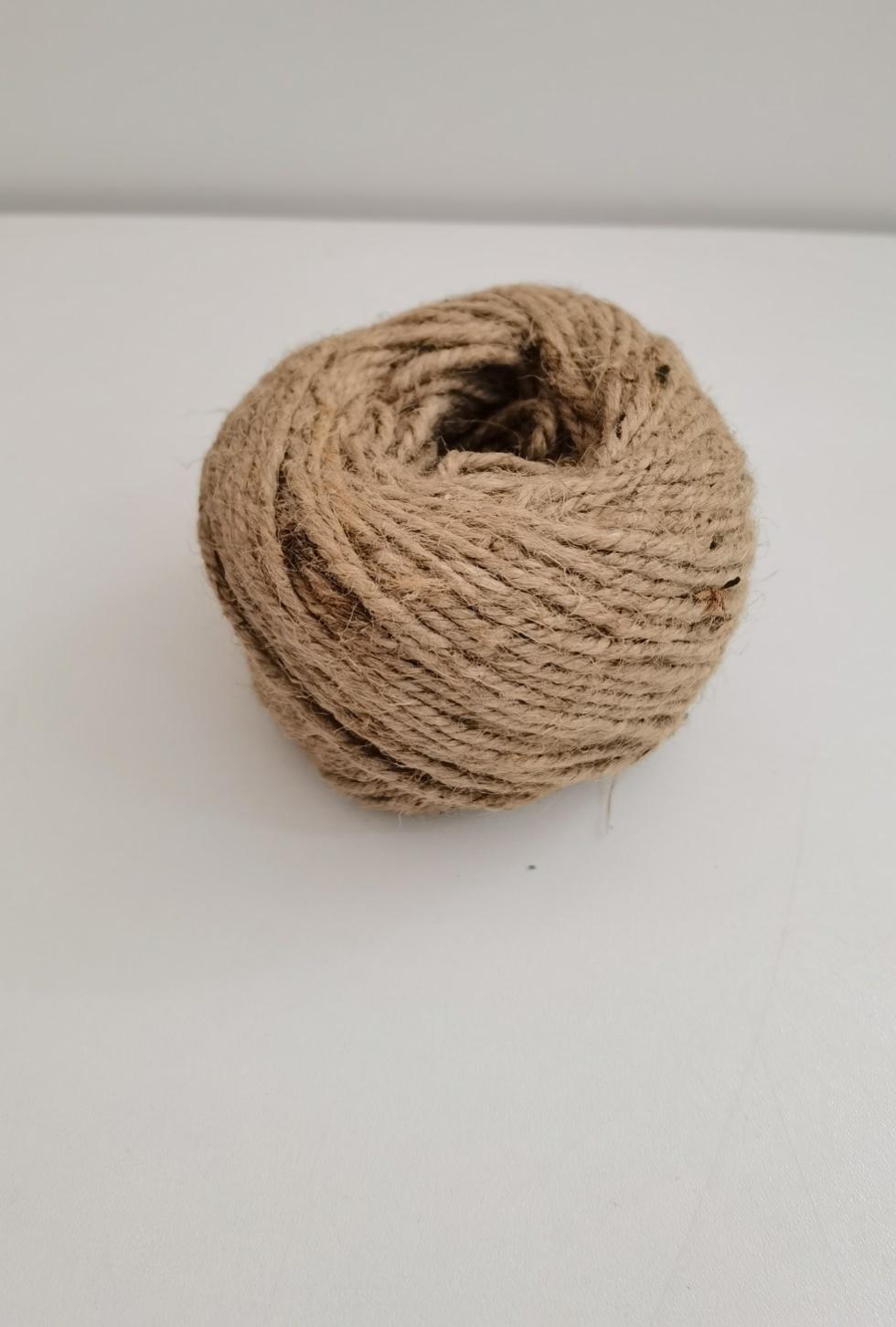 16、石子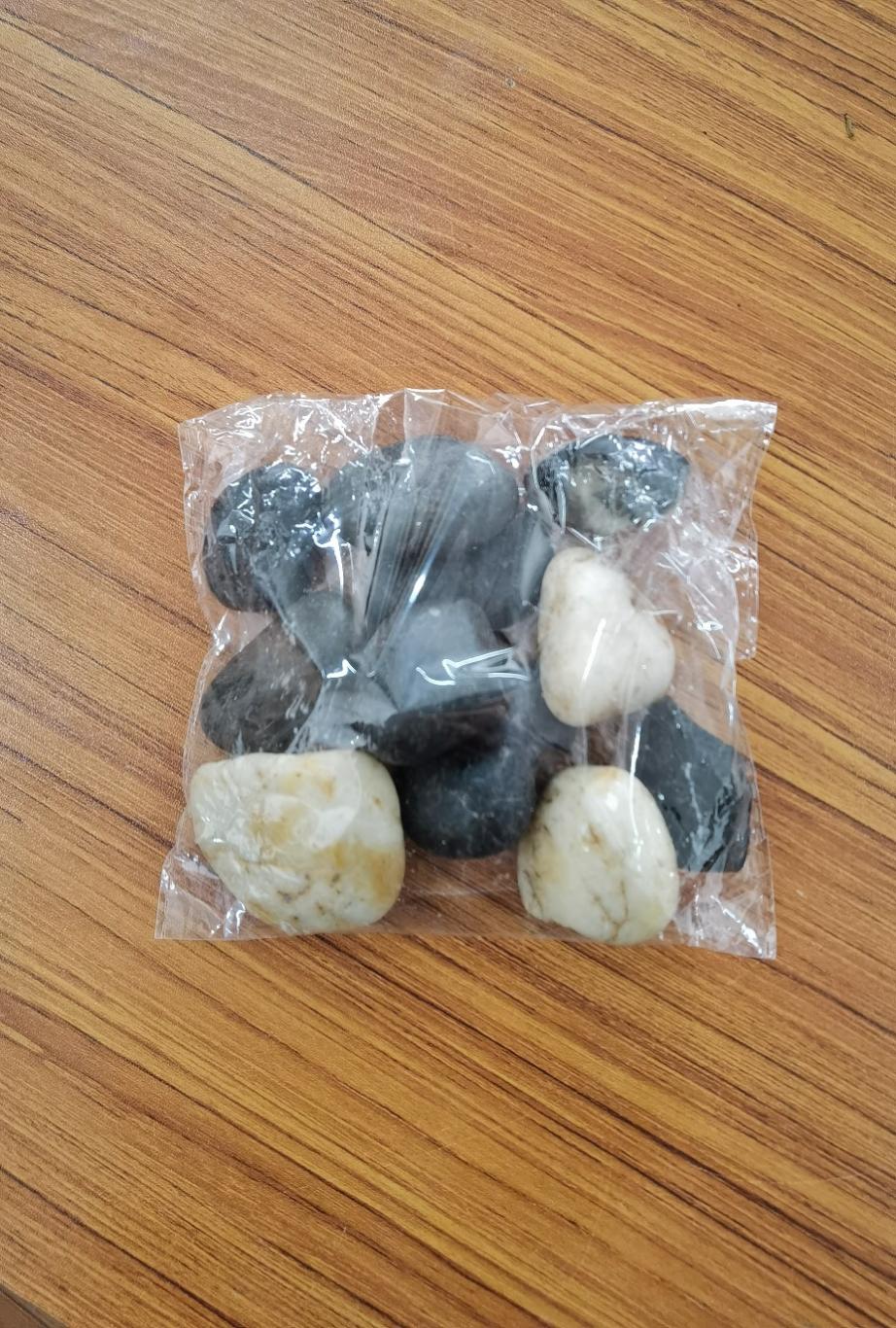 17、牛皮筋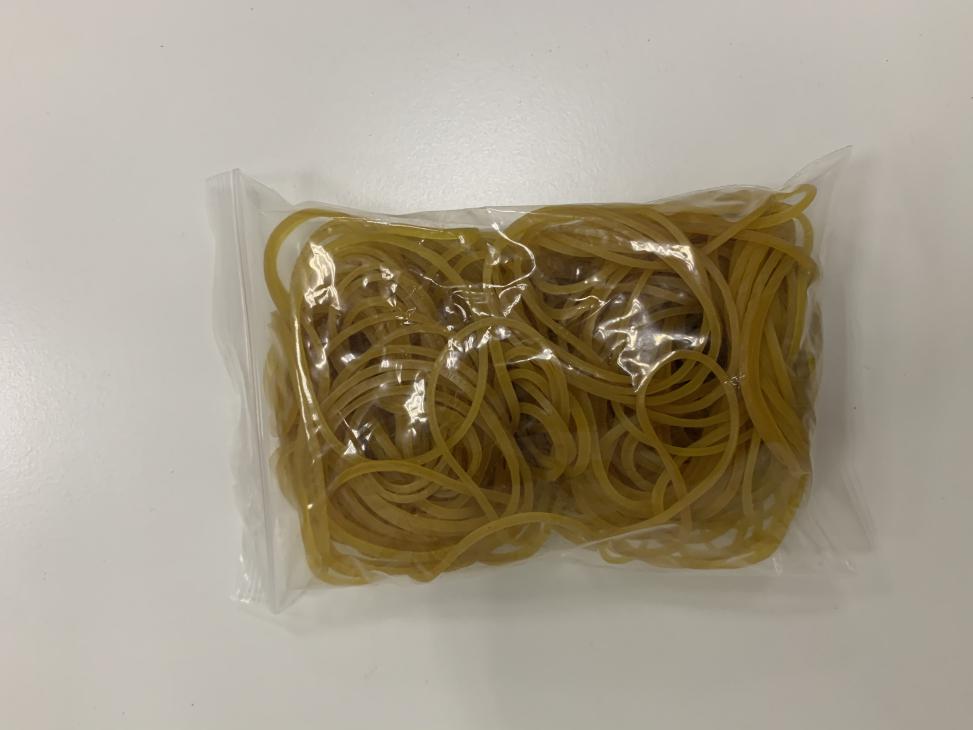 18、绑带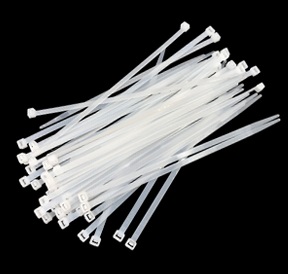 三、模特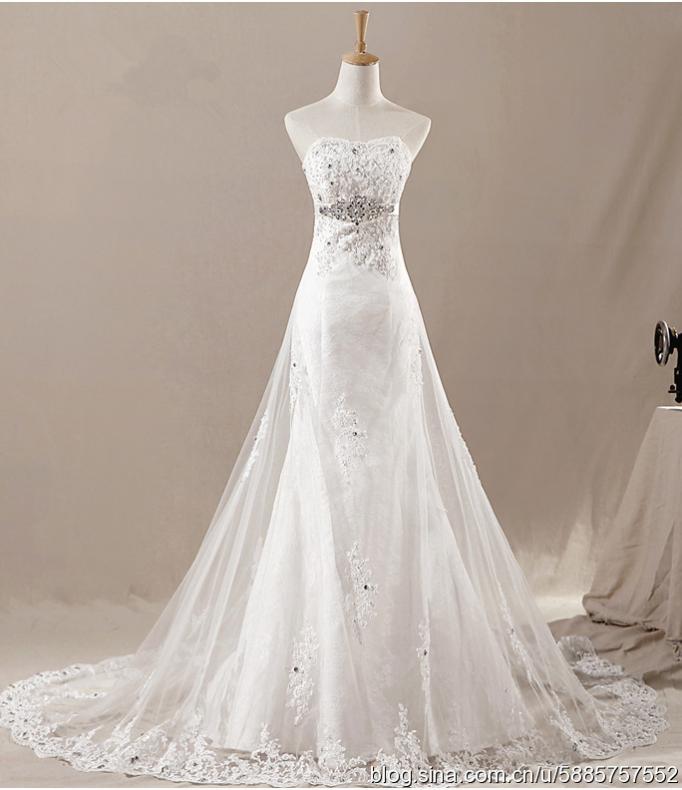 四、场景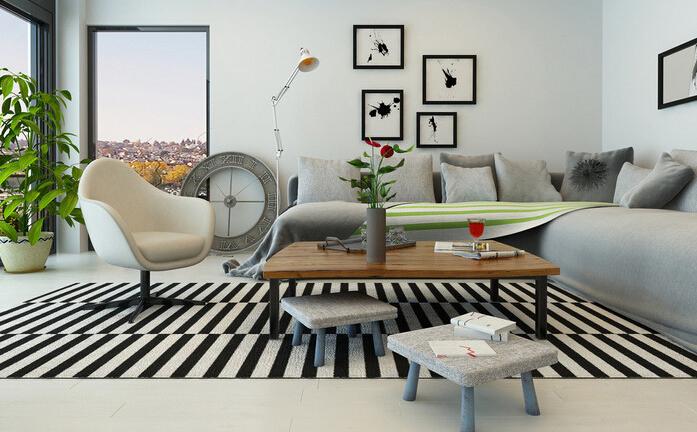 五、其他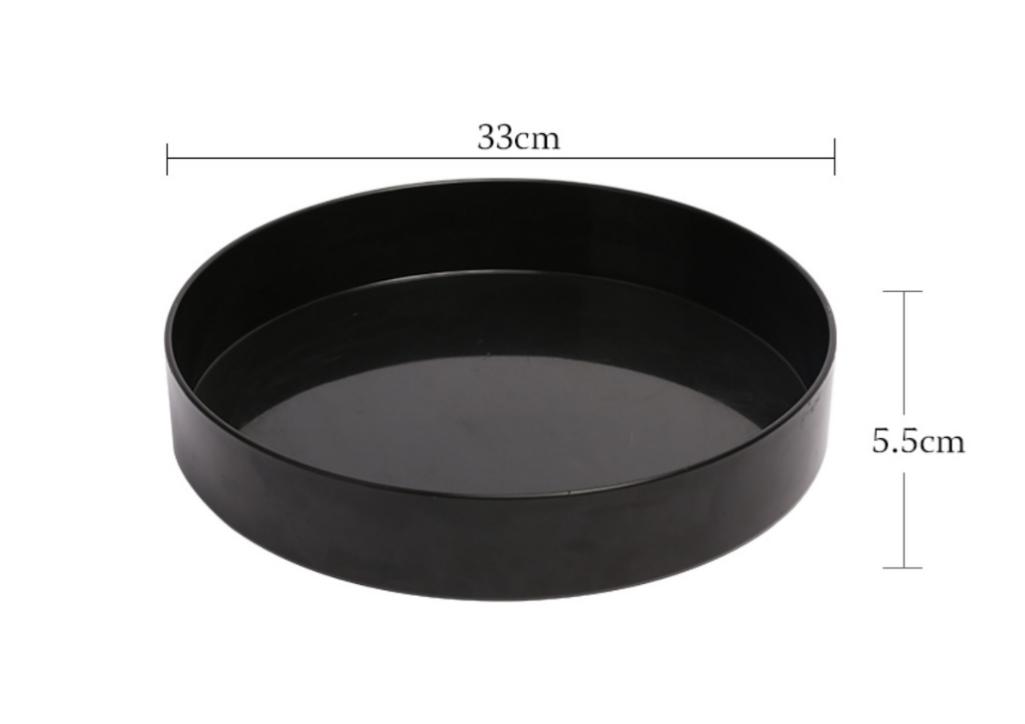 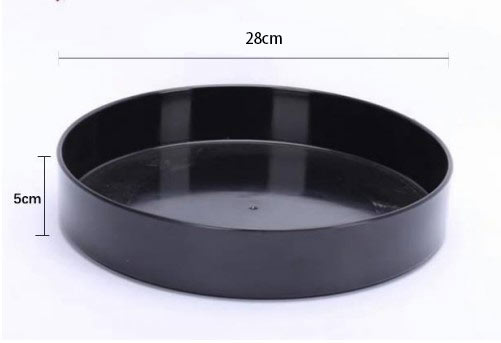 